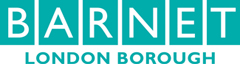 Equalities Impact Assessment (EqIA)EqIAs make services better for everyone and support value for money by getting services right first time.EqIAs enable us to consider all the information about a service, policy or strategy from an equalities perspective and then create an action plan to get the best outcomes for service users and staff.They analyse how all our work as a council might impact differently on different groups protected from discrimination by the Equality Act 2010. They help us make good decisions and evidence how we have reached them.   An EqIA needs to be started as a project starts to identify and consider possible differential impacts on people and their lives, inform project planning and, where appropriate, identify mitigating actions. A full EqIA must be completed before any decisions are made or policy agreed so that the EqIA informs that decision or policy. It is also a live document; you should review and update it along with your project plan throughout.You should first consider whether you need to complete this full EqIA. Other key points to note:Full guidance notes to help you are embedded in this form – see the End Notes or hover the mouse over the numbered notes.Please share your EqIA with your Equalities Champion and the final/updated version at the end of the project. Major EqIAs should be reviewed by the relevant Head of Service. Examples of completed EqIAs can be found on the Equalities HubSign-offFootnotes: guidance for completing the EqIA template Responsibility for the EqIA  Responsibility for the EqIA Title of proposalAnnual Fees and Charges ReviewName and job title of completing officerAndy MilneHead of service area responsible Cassie BridgerEqualities Champion supporting the EqIAPerformance Management repHR rep (for employment related issues)Representative (s) from external stakeholdersDescription of proposal Description of proposal Is this a: (Please tick all that apply)New policy /strategy / function / procedure / service Review of Policy /strategy / function / procedure / service Budget Saving   If budget saving please specify value below: Other   			If other please specify below:Please outline in no more than 3 paragraphs: The Annual Fees and Charges review for Hendon Cemetery & Crematorium and Milespit Lawn Cemetery. The increase in fees and charges is varied, but most are increasing in line with inflation (6.8%).Please outline in no more than 3 paragraphs: The Annual Fees and Charges review for Hendon Cemetery & Crematorium and Milespit Lawn Cemetery. The increase in fees and charges is varied, but most are increasing in line with inflation (6.8%).Supporting evidence  What existing data informs your assessment of the impact of the proposal on protected groups of service users and/or staff? Identify the main sources of evidence, both quantitative and qualitative, that supports your analysisSupporting evidence  What existing data informs your assessment of the impact of the proposal on protected groups of service users and/or staff? Identify the main sources of evidence, both quantitative and qualitative, that supports your analysisSupporting evidence  What existing data informs your assessment of the impact of the proposal on protected groups of service users and/or staff? Identify the main sources of evidence, both quantitative and qualitative, that supports your analysisProtected groupWhat does the data tell you? Provide a summary of any relevant demographic data about the borough’s population (the 2021 Census data has already been included below to aid officer).  However, where possible you should provide more specific data about the demographics of service users /residents who may be impacted by the change. If the change impacts on staff provide data about the council’s workforce. What do people tell you ?Provide a summary of relevant consultation and engagement including surveys and other research with stakeholders, newspaper articles correspondence etc.AgeData source: ONS mid-year estimates of the population or Census Maps 2021 ONS
30-44 year groups are the largest cohorts for both female and male residents. 
For children, whilst the 15-29 cohort is the smallest, the youngest three cohorts are successively smaller, with there being over 1,000 less 0-4 years than 5-9 years.
Barnet has twice as many female residents that are 90+ than male residents. 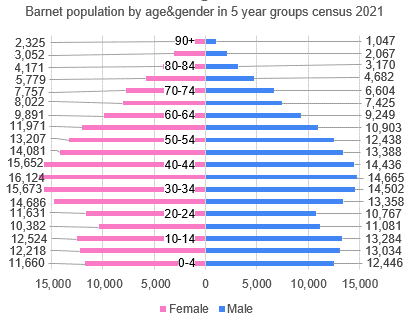 The consultation response was too small to draw out any significant conclusions. Disability Census Maps Census 2021 – Health - Disability, ONS (age-standardised)
14.2% of people in Barnet are disabled under the equality act: 
--- of which 6.4% day-to-day activities limited a lot (2nd lowest quintile)
--- of which 7.8% day-to-day activities limited a little (lowest quintile)
85.8% of people in Barnet are not disabled under the equality act (highest quintile)The consultation response was too small to draw out any significant conclusions.Gender reassignmentGender identity - Census Maps, ONS 0.82% of people aged 16 years and over in Barnet have a gender identity different from their sex registered at birth. Highest in North Finchley (2.16%), Brent Cross & Staples Corner (1.76%) & Mill Hill Broadway (1.41) all in 2nd highest quintile. Lowest in Totteridge and Barnet Gate (0.25%), West Finchley (0.31%), Hampstead Garden Suburb (0.35), Oakleigh Park (0.38) Oak Hill(0.38%), Mill Hill East (0.39%) – all in the bottom quintile The consultation response was too small to draw out any significant conclusions.Marriage and Civil PartnershipLegal partnership status - Census Maps, ONS
47.2% of people aged 16 years and over in Barnet are married or in a registered civil partnership, 52.8% have another statusThe consultation response was too small to draw out any significant conclusions.Pregnancy and MaternityConception and fertility rates - Office for National Statistics (ons.gov.uk)The consultation response was too small to draw out any significant conclusions.Race/EthnicityEthnic group - Census Maps, ONSThe consultation response was too small to draw out any significant conclusions.Religion or beliefReligion - Census Maps, ONSThe consultation response was too small to draw out any significant conclusions.SexThe consultation response was too small to draw out any significant conclusions.Sexual OrientationThe consultation response was too small to draw out any significant conclusions.Other relevant groups e.g. Proficiency in English language - Census Maps, ONS
The consultation response was too small to draw out any significant conclusions.Assessing impactWhat does the evidence tell you about the impact your proposal may have on groups with protected characteristics ?Assessing impactWhat does the evidence tell you about the impact your proposal may have on groups with protected characteristics ?Assessing impactWhat does the evidence tell you about the impact your proposal may have on groups with protected characteristics ?Assessing impactWhat does the evidence tell you about the impact your proposal may have on groups with protected characteristics ?Assessing impactWhat does the evidence tell you about the impact your proposal may have on groups with protected characteristics ?Assessing impactWhat does the evidence tell you about the impact your proposal may have on groups with protected characteristics ?Protected characteristicFor each protected characteristic, explain in detail what the evidence is suggesting and the impact of your proposal (if any). Is there an impact on service deliver? Is there an impact on customer satisfaction? Click the appropriate box on the right to indicate the outcome of your analysis.Positive impactNegativeimpactNegativeimpactNo impactProtected characteristicFor each protected characteristic, explain in detail what the evidence is suggesting and the impact of your proposal (if any). Is there an impact on service deliver? Is there an impact on customer satisfaction? Click the appropriate box on the right to indicate the outcome of your analysis.Positive impactMinorMajorNo impactAgeChildren’s funerals are now funded by Central Government. The Children’s Funeral Fund covers the cost of a standard funeral for a child from 24 weeks gestation to 18 years’ old.Disability There are no reported cost barriers to access services covered within the Cemetery & Crematorium Fees and Charges for individuals that fall within this category.Gender reassignmentThere are no reported cost barriers to access services covered within the Cemetery & Crematorium Fees and Charges for individuals that fall within this category.Marriage and Civil PartnershipThere are no reported cost barriers to access services covered within the Cemetery & Crematorium Fees and Charges for individuals that fall within this category.Pregnancy and MaternityThere are no reported cost barriers to access services covered within the Cemetery & Crematorium Fees and Charges for individuals that fall within this category.Race/EthnicityThere are no reported cost barriers to access services covered within the Cemetery & Crematorium Fees and Charges for individuals that fall within this category.Religion or belief80% of funerals are cremation which is affected by a larger price rise than the general rate of inflation owing to the considerable rise in commercial utility prices. Certain communities, for example the Hindu community only permit cremation as the final disposition of the deceased.SexThere are no reported cost barriers to access services covered within the Cemetery & Crematorium Fees and Charges for individuals that fall within this category. The price rises do not make Hendon Crematorium more expensive than nearby alternatives such as Golders Green, New Southgate or West Herts. The increase reflects the significant rise in utility prices which are uncapped for businesses.Sexual OrientationThere are no reported cost barriers to access services covered within the Cemetery & Crematorium Fees and Charges for individuals that fall within this category.Other key groupsAre there any other vulnerable groups that might be affected by the proposal?These could include carers, people in receipt of care,  lone parents, people with low incomes or unemployedOther key groupsAre there any other vulnerable groups that might be affected by the proposal?These could include carers, people in receipt of care,  lone parents, people with low incomes or unemployedPositive impactNegativeimpactNegativeimpactNo impactOther key groupsAre there any other vulnerable groups that might be affected by the proposal?These could include carers, people in receipt of care,  lone parents, people with low incomes or unemployedOther key groupsAre there any other vulnerable groups that might be affected by the proposal?These could include carers, people in receipt of care,  lone parents, people with low incomes or unemployedPositive impactMinorMajorNo impactKey groups There are no reported cost barriers to access services covered within the Cemetery & Crematorium Fees and Charges for individuals that fall within this category.Cumulative impact Considering what else is happening within the council and Barnet could your proposal contribute to a cumulative impact on groups with protected characteristics?    Yes                 No            If you clicked the Yes box, which groups with protected characteristics could be affected and what is the potential impact? Include details in the space belowActions to mitigate or remove negative impact Only complete this section if your proposals may have a negative impact on groups with protected characteristics. These need to be included in the relevant service plan for mainstreaming and performance management purposes.Actions to mitigate or remove negative impact Only complete this section if your proposals may have a negative impact on groups with protected characteristics. These need to be included in the relevant service plan for mainstreaming and performance management purposes.Actions to mitigate or remove negative impact Only complete this section if your proposals may have a negative impact on groups with protected characteristics. These need to be included in the relevant service plan for mainstreaming and performance management purposes.Actions to mitigate or remove negative impact Only complete this section if your proposals may have a negative impact on groups with protected characteristics. These need to be included in the relevant service plan for mainstreaming and performance management purposes.Actions to mitigate or remove negative impact Only complete this section if your proposals may have a negative impact on groups with protected characteristics. These need to be included in the relevant service plan for mainstreaming and performance management purposes.Actions to mitigate or remove negative impact Only complete this section if your proposals may have a negative impact on groups with protected characteristics. These need to be included in the relevant service plan for mainstreaming and performance management purposes.Actions to mitigate or remove negative impact Only complete this section if your proposals may have a negative impact on groups with protected characteristics. These need to be included in the relevant service plan for mainstreaming and performance management purposes.Group affected Potential negative impact Mitigation measures If you are unable to identify measures to mitigate impact, please state so and provide a brief explanation.MonitoringHow will you assess whether these measures are successfully mitigating the impact?Deadline dateLead OfficerOutcome of the Equalities Impact Assessment (EqIA) Please select one of the following four outcomes  Proceed with no changesThe EqIA has not identified any potential for a disproportionate impact and all opportunities to advance equality of opportunity are being addressed  Proceed with adjustments Adjustments are required to remove/mitigate negative impacts identified by the assessment Negative impact but proceed anyway This EqIA has identified negative impacts that are not possible to mitigate. However, it is still reasonable to continue with the activity. Outline the reasons for this and the information used to reach this decision in the space below Do not proceed This EqIA has identified negative impacts that cannot be mitigated and it is not possible to continue.  Outline the reasons for this and the information used to reach this decision in the space belowReasons for decision  The council undertakes an annual review of its fees and charges in line with inflationary rates. The annual review and any new additions are subject to approval and agreement in line with the approval process set out in the constitution. There is an above inflation increase in Cremation Fees which is in part a reflection of the more than doubling of gas and electricity prices, which remain uncapped for businesses. It also brings the fees in line with other local facilities.9.Sign off and approval by Head of Service / Strategic lead9.Sign off and approval by Head of Service / Strategic lead9.Sign off and approval by Head of Service / Strategic leadNameJob titleJob title Tick this box to indicate that you have approved this EqIA  Tick this box to indicate that you have approved this EqIA Date of approval:  Tick this box to indicate if EqIA has been published    Date EqIA was published: ………………………………… …….Embed link to published EqIA:  Tick this box to indicate if EqIA has been published    Date EqIA was published: ………………………………… …….Embed link to published EqIA: Date of next review: 